BILLETE DE SALIDA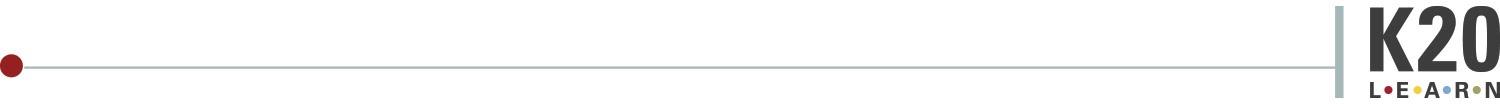 BILLETE DE SALIDAResume tu demostración favorita utilizando las cuatro palabras del vocabulario: gravedad, fuerza, movimiento e inercia.Resume tu demostración favorita utilizando las cuatro palabras del vocabulario: gravedad, fuerza, movimiento e inercia.